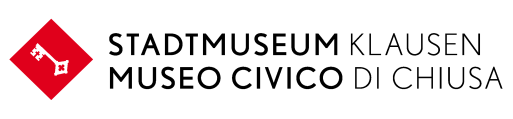 AUSSTELLUNG„extraORDINARY“SEEBURGEinrichtung für Menschen mit Behinderung Eröffnung Freitag, 19. Mai 2017 | 10.30 UhrDauer der Ausstellung 20.5. – 17.6.2017Di-Sa 9.30-12 & 15.30-18 UhrSo, Mo und 2.6. geschlossen Sonderöffnung Sa 20.5. | 9.30 - 12.30 & 14.00 -18.00 UhrSo 21.5. | 12.00 - 18.00 UhrInklusion von Menschen mit Behinderung bedeutet auch, Raum und Sichtbarkeit im gesellschaftlichen und kulturellen Leben einer Stadt zu bekommen. Das Stadtmuseum Klausen ermöglicht es heuer schon zum 4. Mal, dass Menschen mit Behinderung der Seeburg in Brixen ihre Werke einem breiten Publikum vorstellen können. Die diesjährige Bilderausstellung steht unter dem Titel „extraORDINARY“ und möchte die außergewöhnliche menschliche Kreativität in den Vordergrund stellen. Für den Betrachter der Bilder ist es immer wieder erstaunlich, wie farbenfroh, wie leidenschaftlich im Selbstausdruck und authentisch diese Werke sind. Eine Auswahl der in den letzten Jahren geschaffenen Bildern können ab Freitag, 19. Mai bis zum 17. Juni 2017 bestaunt werden.STADTMUSEUM KLAUSEN | MUSEO CIVICO DI CHIUSAFrag 1 Via Fraghes  | 39043 Klausen Chiusa (BZ)                                                                                 www.museumklausenchiusa.it    